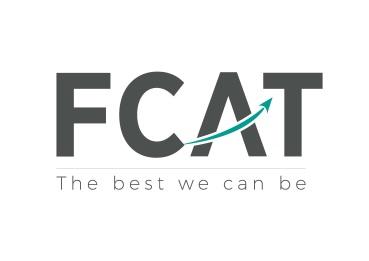 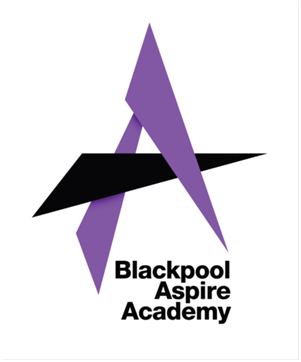 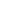 1st June 2020Dear Parent/CarerCongratulations on your successful application to Aspire Academy and a warm welcome into our ‘Aspire family’. I am sure it has been an anxious wait for you and now that you have confirmation of your place, we can start the exciting transition from primary to secondary school.The majority of students and parents will have had a chance to look around our vibrant and inspirational school, but if you haven’t and would like to see us in action, we’d be delighted for you to visit us and see our fabulous students and staff on a typical day at Aspire. However, due to the current national crisis this is not possible at the moment. We are currently living through very uncertain times and, at the time of writing, I cannot be certain when Aspire will reopen again for you to visit. It is my aim to keep you as informed as possible regarding developments at Aspire. The school website is being updated daily so please check regularly for specific information related to Year 6 to 7 transition. Once I have a clear understanding of when we will be allowed to reopen I will communicate the plan for the transition arrangements to you in writing. To be clear, as it stands all year 6 to 7 transition events such as Transition Week, New Students Evening and Aspire visits are on hold.It will be an anxious time for your son/daughter at the moment regarding when they will be allowed to return to school. Please reassure them that, at Aspire, we will do everything in our power to effectively plan a transition program that will support the needs and allay the fears of all pupils. Our commitment is to ensure that no child is disadvantaged in the longer term by this crisis. If you have any queries or concerns please email them to: admin@aspire.fcat.org.ukYours sincerely,Mr J WoodsHeadteacherAspire Academy Reply Slip - please return to Blackpool Aspire Academy in the enclosed stamped addressed envelope along with any other completed formsName of Child   _____________________________________________________Primary School_____________________________________________________Name of parent/carer________________________________________________Contact telephone number____________________________________________I would like to accept my child’s place at Aspire  Parent’s/carer’s Signature_______________________________ Date: ________